Projekt: Likwidacja barier migracyjnych dla organizmów wodnych na rzece Wisłoce i jej dopływach – Ropie oraz Jasiołce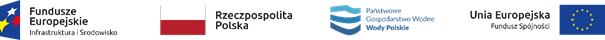 Projekt jest realizowany w ramach Programu Operacyjnego Infrastruktura i Środowisko 2014-2020, Oś II Ochrona środowiska, w tym adaptacja do zmian klimatu, Działanie 2.1 Adaptacja do zmian klimatu wraz z zabezpieczeniem i zwiększeniem odporności na klęski żywiołowe, w szczególności katastrofy naturalne oraz monitoring środowiska, typ projektów 2. Realizacja zadań służących osiągnięciu dobrego stanu wód.Umowa o dofinansowanie projektu została zawarta z Instytucją Wdrażającą tj. Narodowym Funduszem Ochrony Środowiska i Gospodarki Wodnej w dniu 8 marca 2018 r.Planowany całkowity koszt realizacji projektu: 28,7 mln zł., w tym dofinansowanie UE z  Funduszu Spójności 85 % tj. 24,4 mln zł., czas realizacji 2018-2021 r.Celem strategicznym Projektu jest poprawa stanu ekologicznego wód rzeki Wisłoki oraz jej głównych dopływów: Ropy i Jasiołki poprzez likwidację barier migracyjnych dla organizmów wodnych.Projekt realizowany jest w zlewni Wisłoki, na terenie województw małopolskiego i podkarpackiego, ale jego oddziaływanie jest znacznie większe poprzez otwarcie szlaków migracji w zlewni Wisły. Planowane działania stanowią kontynuację projektu „Przywrócenie drożności korytarza ekologicznego rzeki Wisłoki i jej dopływów" zrealizowanego w latach 2010-2015 przez RZGW w Krakowie, w ramach działania 5.2 priorytetu V POIiŚ 2007-2013. Wykonane prace zainicjowały poprawę stanu ekologicznego wód Wisłoki – udrożniony został środkowy odcinek Wisłoki (zlikwidowano dwie bariery w m. Jasło), odtworzono żwirowe siedliska dla litofilnych gatunków ryb na odcinku Wisłoki od jazu w Mokrzcu do m. Pustków oraz przeprowadzono zarybienia łososiem i certą. Jednak dopiero synergiczne efekty prac obydwu projektów przywrócą ciągłość korytarza ekologicznego Wisłoki i dopływów, jednocześnie otwierając historyczne korytarze migracji organizmów wodnych i udostępniając odtworzone siedliska.Podstawowe działanie inwestycyjne Projektu obejmuje następujące przedsięwzięcia:Modernizacja istniejącej przepławki komorowej wraz z budową kamiennej rampy przy stopniu w m. Dębica, w km 56+180 rzeki WisłokiBudowa przepławki dla ryb w formie obejścia jazu w m. Mokrzec, w km 69+720 rzeki WisłokiBudowa przepławki dla ryb w formie bystrotoku kaskadowego w m. Gorlice, w km 32+300 rzeki RopyBudowa przepławki dla ryb w formie rampy kamiennej w m. Gorlice, w km 34+250 rzeki RopyBudowa przepławki dla ryb w formie bystrza kamiennego w m. Ropica Polska, w km 39+400 rzeki RopyBudowa przepławki dla ryb w formie rampy kamiennej w m. Jedlicze, w km 19+100 rzeki JasiołkiBudowa przepławki dla ryb w formie obejścia jazu w m. Szczepańcowa, w km 27+960 rzeki JasiołkiWskaźniki realizacji projektu:liczba jednolitych części wód, w których realizacja projektu przyczyniła się do poprawy stanu/potencjału: 4 szt.liczba zmodernizowanych/usuniętych barier migracyjnych: 7 szt.długość udrożnionego korytarza rzecznego: 254 km